On go-live day, can ICheck out?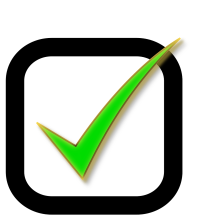 Check in?Search the catalog?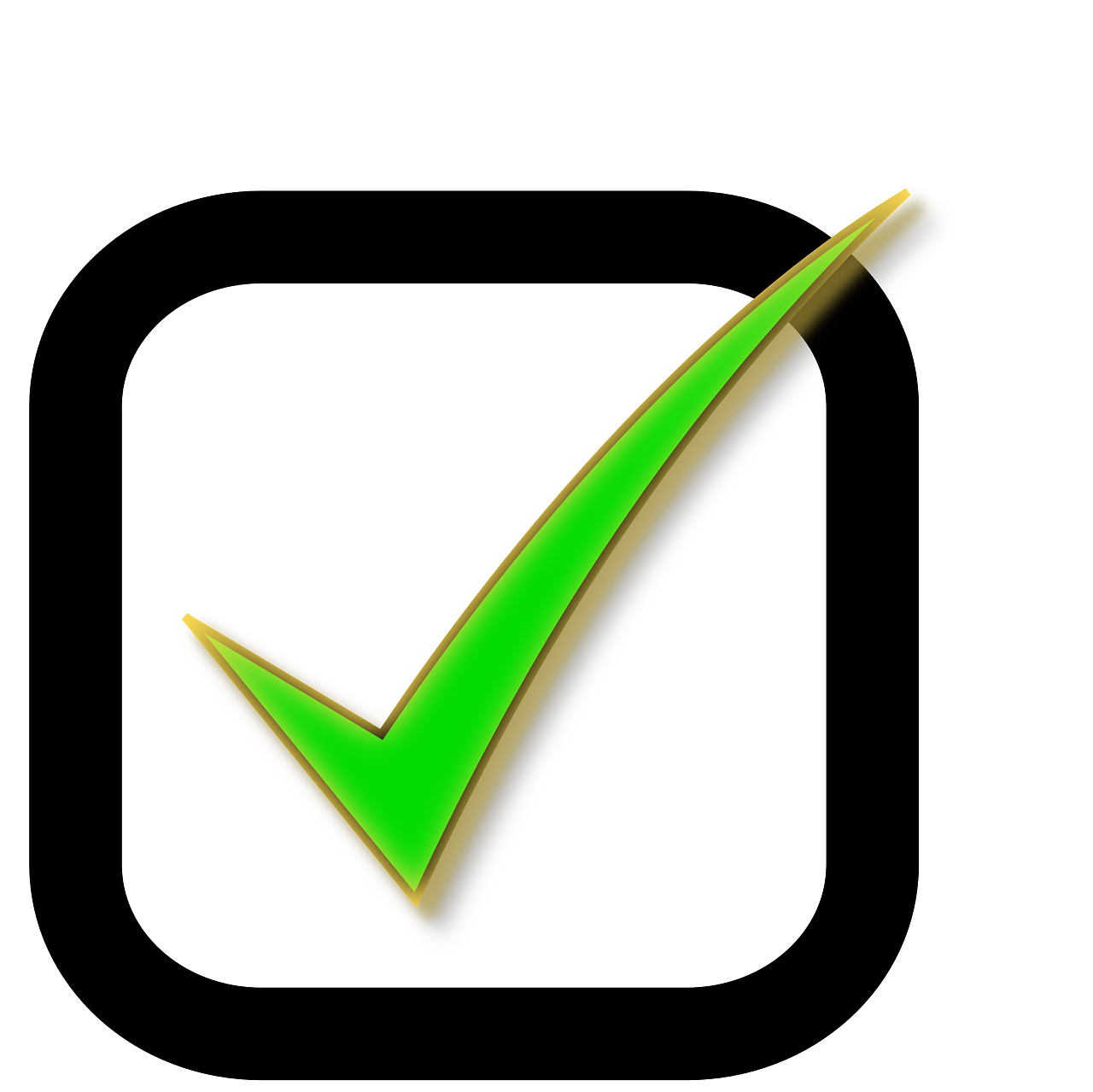 Place holds?I’ll be ready – even with the most important thing, a smile!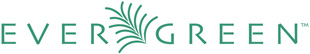 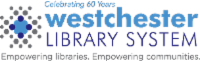 